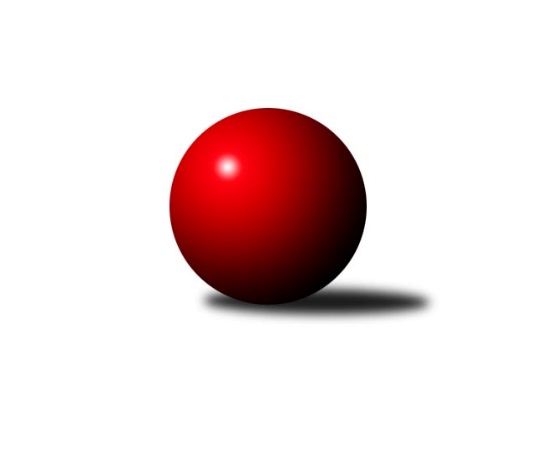 Č.6Ročník 2009/2010	30.10.2009Nejlepšího výkonu v tomto kole: 1693 dosáhlo družstvo: TJ Zubří˝A˝Okresní přebor Nový Jičín 2009/2010Výsledky 6. kolaSouhrnný přehled výsledků:KK Lipník nad Bečvou˝C˝	- TJ Sokol Sedlnice ˝B˝	8:2	1578:1567		28.10.TJ Zubří˝A˝	- Kelč˝A˝	10:0	1693:1591		29.10.TJ Spartak Bílovec˝B˝	- TJ Nový Jičín˝B˝	8:2	1526:1441		29.10.TJ Sokol Sedlnice˝C˝	- TJ Frenštát p.R. ˝B˝	6:4	1515:1445		29.10.Kelč˝B˝	- KK Hranice˝B˝	4:6	1469:1653		30.10.Tabulka družstev:	1.	TJ Zubří˝A˝	6	6	0	0	52 : 8 	 	 1661	12	2.	TJ Spartak Bílovec˝B˝	6	5	0	1	42 : 18 	 	 1588	10	3.	TJ Sokol Sedlnice ˝B˝	6	5	0	1	41 : 19 	 	 1590	10	4.	KK Lipník nad Bečvou˝C˝	6	4	0	2	36 : 24 	 	 1546	8	5.	KK Hranice˝B˝	6	3	0	3	32 : 28 	 	 1620	6	6.	Kelč˝A˝	6	3	0	3	28 : 32 	 	 1618	6	7.	TJ Sokol Sedlnice˝C˝	6	3	0	3	28 : 32 	 	 1579	6	8.	TJ Frenštát p.R. ˝B˝	6	1	0	5	22 : 38 	 	 1477	2	9.	TJ Nový Jičín˝B˝	6	0	0	6	10 : 50 	 	 1444	0	10.	Kelč˝B˝	6	0	0	6	9 : 51 	 	 1406	0Podrobné výsledky kola:	 KK Lipník nad Bečvou˝C˝	1578	8:2	1567	TJ Sokol Sedlnice ˝B˝	Miroslav Ondrouch	 	 210 	 200 		410 	 2:0 	 381 	 	186 	 195		Adam Chvostek	Ivana Vaculíková	 	 218 	 186 		404 	 2:0 	 371 	 	185 	 186		Petr Sobotík	Ladislav Mandák	 	 173 	 175 		348 	 0:2 	 402 	 	188 	 214		Jaroslav Chvostek	Jaroslav  Koppa	 	 197 	 219 		416 	 2:0 	 413 	 	217 	 196		Jaroslav Tobolarozhodčí: Nejlepší výkon utkání: 416 - Jaroslav  Koppa	 TJ Zubří˝A˝	1693	10:0	1591	Kelč˝A˝	Lubomír Krupa	 	 199 	 209 		408 	 2:0 	 406 	 	198 	 208		Antonín Plesník	Jaroslav Pavlát	 	 209 	 229 		438 	 2:0 	 412 	 	200 	 212		Miroslav Pavelka	Ota Adámek	 	 206 	 227 		433 	 2:0 	 408 	 	198 	 210		Josef Gassmann	Jiří Křenek	 	 202 	 212 		414 	 2:0 	 365 	 	170 	 195		Jiří Janošekrozhodčí: Nejlepší výkon utkání: 438 - Jaroslav Pavlát	 TJ Spartak Bílovec˝B˝	1526	8:2	1441	TJ Nový Jičín˝B˝	Rostislav Klazar	 	 194 	 204 		398 	 2:0 	 389 	 	196 	 193		Cyril Plešek	Antonín Fabík	 	 190 	 190 		380 	 2:0 	 339 	 	170 	 169		Ludmila Galiová	Miloš Šrot	 	 194 	 191 		385 	 2:0 	 321 	 	165 	 156		Puhrová Dagmar	Jiří Sequens	 	 177 	 186 		363 	 0:2 	 392 	 	194 	 198		Ján Pelikánrozhodčí: Nejlepší výkon utkání: 398 - Rostislav Klazar	 TJ Sokol Sedlnice˝C˝	1515	6:4	1445	TJ Frenštát p.R. ˝B˝	Michaela Tobolová	 	 196 	 198 		394 	 0:2 	 399 	 	208 	 191		Vladimír Vojkůvka	Renáta Janyšková	 	 191 	 225 		416 	 2:0 	 363 	 	197 	 166		Jiří Veselý	Radek Mikulský	 	 194 	 174 		368 	 2:0 	 291 	 	146 	 145		Pavel Tobiáš	Ondřej Malich *1	 	 166 	 171 		337 	 0:2 	 392 	 	201 	 191		Otakar  Binekrozhodčí: střídání: *1 od 51. hodu Jan SchwarzerNejlepší výkon utkání: 416 - Renáta Janyšková	 Kelč˝B˝	1469	4:6	1653	KK Hranice˝B˝	Jan Mlčák	 	 191 	 194 		385 	 2:0 	 384 	 	178 	 206		Jaroslav Ledvina	Tomaš Vybíral	 	 185 	 195 		380 	 2:0 	 378 	 	191 	 187		Antonín Uhýrek	Tomáš Rychtár	 	 208 	 167 		375 	 0:2 	 432 	 	221 	 211		Josef Schwarz	František Havran	 	 169 	 160 		329 	 0:2 	 459 	 	222 	 237		Anna Ledvinovározhodčí: Nejlepší výkon utkání: 459 - Anna LedvinováPořadí jednotlivců:	jméno hráče	družstvo	celkem	plné	dorážka	chyby	poměr kuž.	Maximum	1.	Anna Ledvinová 	KK Hranice˝B˝	437.38	293.1	144.3	2.9	2/2	(467)	2.	Ota Adámek 	TJ Zubří˝A˝	434.80	292.5	142.3	4.4	5/5	(443)	3.	Radim Krupa 	TJ Zubří˝A˝	424.75	289.3	135.5	3.8	4/5	(471)	4.	Antonín Plesník 	Kelč˝A˝	420.40	294.7	125.7	6.0	5/5	(443)	5.	Miroslav Ondrouch 	KK Lipník nad Bečvou˝C˝	414.50	280.4	134.1	3.1	4/4	(441)	6.	Josef Gassmann 	Kelč˝A˝	413.80	287.6	126.2	6.6	5/5	(438)	7.	Miroslav Pavelka 	Kelč˝A˝	412.75	281.8	131.0	4.4	4/5	(427)	8.	František Opravil 	KK Hranice˝B˝	409.75	272.0	137.8	4.3	2/2	(439)	9.	Josef Schwarz 	KK Hranice˝B˝	407.00	292.5	114.5	7.5	2/2	(432)	10.	Lubomír Krupa 	TJ Zubří˝A˝	406.60	284.4	122.2	5.7	5/5	(441)	11.	Renáta Janyšková 	TJ Sokol Sedlnice˝C˝	406.50	273.6	132.9	5.3	3/3	(416)	12.	Jaroslav Chvostek 	TJ Sokol Sedlnice ˝B˝	406.33	282.0	124.3	5.3	3/4	(414)	13.	Radek Mikulský 	TJ Sokol Sedlnice˝C˝	405.25	264.8	140.5	8.5	2/3	(423)	14.	Rostislav Klazar 	TJ Spartak Bílovec˝B˝	404.25	279.8	124.5	5.3	3/3	(413)	15.	Jan Lenhart 	KK Hranice˝B˝	403.67	290.8	112.8	8.0	2/2	(430)	16.	Jaroslav Ledvina 	KK Hranice˝B˝	401.75	274.8	127.0	8.5	2/2	(427)	17.	Jaroslav  Koppa 	KK Lipník nad Bečvou˝C˝	400.63	272.3	128.4	6.5	4/4	(421)	18.	Ondřej Malich 	TJ Sokol Sedlnice˝C˝	400.11	274.7	125.4	6.3	3/3	(442)	19.	Jaroslav Pavlát 	TJ Zubří˝A˝	399.40	275.0	124.4	6.8	5/5	(442)	20.	Adam Chvostek 	TJ Sokol Sedlnice ˝B˝	398.92	274.6	124.3	8.1	4/4	(439)	21.	Jaroslav Tobola 	TJ Sokol Sedlnice ˝B˝	398.58	272.1	126.5	8.0	4/4	(437)	22.	Vladimír Vojkůvka 	TJ Frenštát p.R. ˝B˝	397.00	284.7	112.3	9.7	3/4	(404)	23.	Ivana Vaculíková 	KK Lipník nad Bečvou˝C˝	396.22	268.4	127.8	6.2	3/4	(431)	24.	Michaela Tobolová 	TJ Sokol Sedlnice˝C˝	396.00	282.5	113.5	9.0	2/3	(421)	25.	Jiří Janošek 	Kelč˝A˝	395.50	280.3	115.3	9.5	4/5	(416)	26.	Miloš Šrot 	TJ Spartak Bílovec˝B˝	395.25	277.7	117.6	5.6	3/3	(418)	27.	Jiří Sequens 	TJ Spartak Bílovec˝B˝	394.33	278.3	116.0	6.3	3/3	(445)	28.	Antonín Fabík 	TJ Spartak Bílovec˝B˝	394.08	274.0	120.1	6.2	3/3	(415)	29.	Ján Pelikán 	TJ Nový Jičín˝B˝	387.25	267.0	120.3	8.8	4/5	(400)	30.	Cyril Plešek 	TJ Nový Jičín˝B˝	383.63	268.5	115.1	6.9	4/5	(396)	31.	Antonín Uhýrek 	KK Hranice˝B˝	382.50	278.3	104.3	6.8	2/2	(398)	32.	Tomáš Rychtár 	Kelč˝B˝	379.44	269.6	109.9	8.9	3/3	(399)	33.	Jiří Veselý 	TJ Frenštát p.R. ˝B˝	376.75	269.9	106.8	11.2	4/4	(400)	34.	Jan Schwarzer 	TJ Sokol Sedlnice˝C˝	374.00	264.0	110.0	9.5	2/3	(397)	35.	Ivan Bilenný 	TJ Sokol Sedlnice˝C˝	369.00	251.5	117.5	10.0	2/3	(388)	36.	Jan Mlčák 	Kelč˝B˝	359.00	252.9	106.1	13.7	3/3	(392)	37.	Tomaš Vybíral 	Kelč˝B˝	357.50	255.3	102.2	11.5	2/3	(387)	38.	Ladislav Mandák 	KK Lipník nad Bečvou˝C˝	356.58	257.1	99.5	13.0	4/4	(379)	39.	Ludmila Galiová 	TJ Nový Jičín˝B˝	348.70	253.7	95.0	13.6	5/5	(409)	40.	Zdeněk Sedlář 	Kelč˝B˝	331.78	247.3	84.4	15.9	3/3	(357)	41.	Radek Koleček 	Kelč˝B˝	321.50	240.5	81.0	16.0	2/3	(337)	42.	Pavel Tobiáš 	TJ Frenštát p.R. ˝B˝	301.00	230.7	70.3	18.7	3/4	(323)		Jiří Chvostek 	TJ Sokol Sedlnice ˝B˝	421.00	292.0	129.0	2.0	1/4	(421)		Jiří Křenek 	TJ Zubří˝A˝	414.00	275.0	139.0	4.0	1/5	(414)		Jiří Ondřej 	TJ Zubří˝A˝	396.00	287.0	109.0	10.0	1/5	(396)		Zdeněk Bordovský 	TJ Frenštát p.R. ˝B˝	395.75	282.0	113.8	8.0	2/4	(420)		Břetislav Mrkvica 	TJ Sokol Sedlnice ˝B˝	393.50	284.0	109.5	7.0	2/4	(407)		Otakar  Binek 	TJ Frenštát p.R. ˝B˝	393.00	278.5	114.5	7.5	2/4	(394)		Petr Sobotík 	TJ Sokol Sedlnice ˝B˝	392.75	276.5	116.3	10.5	2/4	(431)		Miroslav  Makový 	TJ Frenštát p.R. ˝B˝	384.75	272.0	112.8	11.5	2/4	(407)		Zdeněk Rek 	KK Hranice˝B˝	377.00	282.0	95.0	11.0	1/2	(377)		Tomáš Binek 	TJ Frenštát p.R. ˝B˝	372.00	257.0	115.0	10.0	1/4	(372)		Jakub Telařík 	TJ Sokol Sedlnice ˝B˝	367.00	267.0	100.0	8.0	1/4	(367)		Jaroslav Riedel 	TJ Nový Jičín˝B˝	357.75	260.0	97.8	8.8	2/5	(392)		Petr Tomášek 	Kelč˝A˝	356.33	268.0	88.3	13.0	3/5	(370)		František Havran 	Kelč˝B˝	352.67	264.7	88.0	12.3	1/3	(366)		Tomáš Hromada 	TJ Frenštát p.R. ˝B˝	347.50	249.5	98.0	11.5	2/4	(354)		Puhrová Dagmar 	TJ Nový Jičín˝B˝	341.00	243.0	98.0	11.7	3/5	(365)		Ján Pelikán 	TJ Nový Jičín˝B˝	332.00	243.0	89.0	9.0	1/5	(332)		Marek Koppa 	KK Lipník nad Bečvou˝C˝	330.50	239.0	91.5	14.5	2/4	(341)		Karmen Baarová 	TJ Nový Jičín˝B˝	320.00	226.0	94.0	10.0	1/5	(320)Sportovně technické informace:Starty náhradníků:registrační číslo	jméno a příjmení 	datum startu 	družstvo	číslo startu
Hráči dopsaní na soupisku:registrační číslo	jméno a příjmení 	datum startu 	družstvo	Program dalšího kola:7. kolo4.11.2009	st	16:00	TJ Nový Jičín˝B˝ - Kelč˝B˝	4.11.2009	st	16:00	KK Lipník nad Bečvou˝C˝ - TJ Zubří˝A˝	5.11.2009	čt	16:00	TJ Sokol Sedlnice ˝B˝ - TJ Frenštát p.R. ˝B˝	6.11.2009	pá	16:00	KK Hranice˝B˝ - TJ Sokol Sedlnice˝C˝	6.11.2009	pá	16:00	Kelč˝A˝ - TJ Spartak Bílovec˝B˝	Nejlepší šestka kola - absolutněNejlepší šestka kola - absolutněNejlepší šestka kola - absolutněNejlepší šestka kola - absolutněNejlepší šestka kola - dle průměru kuželenNejlepší šestka kola - dle průměru kuželenNejlepší šestka kola - dle průměru kuželenNejlepší šestka kola - dle průměru kuželenNejlepší šestka kola - dle průměru kuželenPočetJménoNázev týmuVýkonPočetJménoNázev týmuPrůměr (%)Výkon4xAnna LedvinováHranice B4594xAnna LedvinováHranice B116.284592xJaroslav PavlátZubří A4383xJaroslav  KoppaLipník C1104166xOta AdámekZubří A4331xJosef SchwarzHranice B109.444321xJosef SchwarzHranice B4322xJaroslav TobolaSedlnice B109.214132xJaroslav  KoppaLipník C4163xMiroslav OndrouchLipník C108.424101xRenáta JanyškováSedlnice C4161xJaroslav PavlátZubří A108.05438